BRIGÁDA NA ŠKOLNÍ ZAHRADĚ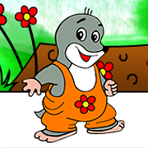 Přijďte nám pomoc probudit zahradu. KDY: v pondělí 13.5. od 16.00S sebou na brigádu vezměte: rýče, motyčky, hrábě, rukavice...                                                            Předem děkujeme za vaši pomoc. 